Table S1Zero-order correlations between study variables.Note. ASEBA = Achenbach System of Empirically Based Assessment, LNS = Letter-number sequencing, CW = Color-Word test, TMT = Trail Making Test, EF = Executive Function, ARS-IV = ADHD Rating Scale IV edition, *p ≤ .05, **p ≤ .01.Table S2.Baseline predictors of internalizing symptoms at baseline, two-year follow-up, and 10-year follow-up.Note. Dependent variable = total problems, Achenbach System of Empirically Based Assessment; *p < 0.05, ** p < 0.01, *** p < 0.001. EF = executive function, ADHD = attention-deficit/hyperactivity disorder.Table S3.Baseline executive functions as predictors of internalizing symptoms at baseline, two-year follow-up, and 10-year follow-up.Note. Dependent variable = total problems, Achenbach System of Empirically Based Assessment; *p < 0.05, ** p < 0.01, *** p < 0.001. EF = executive function, ADHD = attention-deficit/hyperactivity disorder.Table S4.Baseline predictors of externalizing symptoms at baseline, two-year follow-up, and 10-year follow-up.Note. Dependent variable = total problems, Achenbach System of Empirically Based Assessment; *p < 0.05, ** p < 0.01, *** p < 0.001. EF = executive function, ADHD = attention-deficit/hyperactivity disorder.Table S5.Baseline executive functions as predictors of externalizing symptoms at baseline, two-year follow-up, and 10-year follow-up.Note. Dependent variable = total problems, Achenbach System of Empirically Based Assessment; *p < 0.05, ** p < 0.01, *** p < 0.001. EF = executive function, ADHD = attention-deficit/hyperactivity disorder.FiguresFigure S1.Scatter plot of the bivariate relationship between baseline executive function composite and baseline total psychopathology symptoms.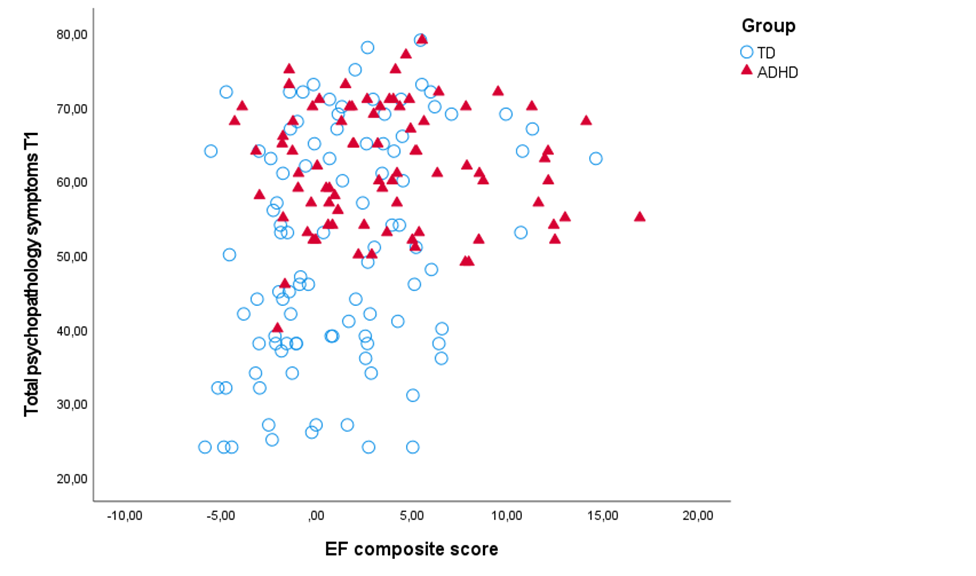 Note. TD = typically developing, ADHD = Attention-Deficit/Hyperactivity Disorder, T1 = baseline, EF = Executive function.Figure S2.Scatter plot of the bivariate relationship between baseline executive function composite and T2 total psychopathology symptoms.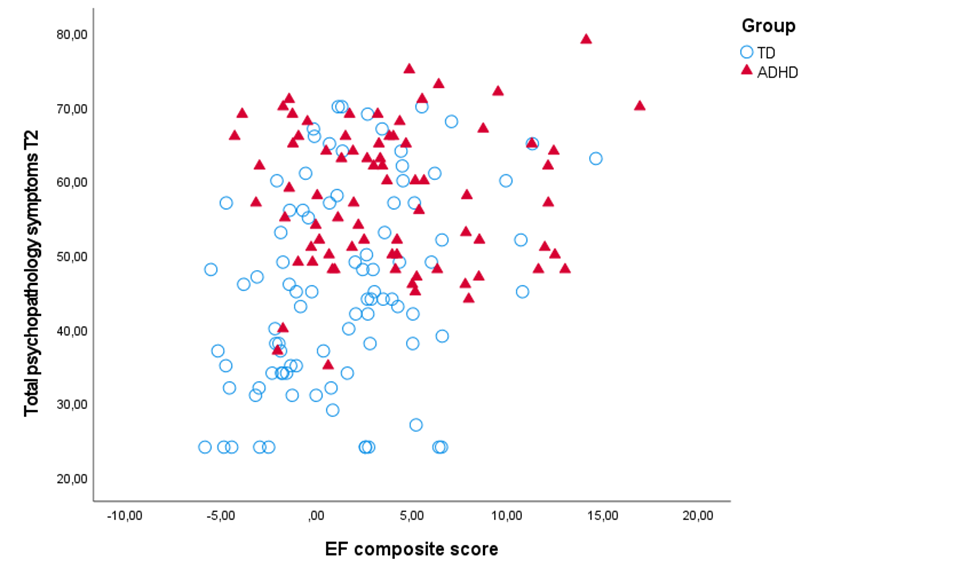 Note. TD = typically developing, ADHD = Attention-Deficit/Hyperactivity Disorder, T2 = two-year follow-up, EF = Executive function.1.2.3.4.5.6.7.8.9.10.11.12.13.14.15.16.17.18.19.20.21.22.23.24.25.26.27.1. Age-2. T1 ASEBA total-.07-3. T1 ASEBA intern-.05.84**-4. T1 ASEBA extern.01.89**.63**-5. T1 LNS-.39**.35**.22*.30**-6. T1 CW3-.53**.27**.26**.17.59**-7. T1 CW4-.47**.25**.23**.17.58**.77**-8. T1 TMT-.42**.26**.23**.18*.50**.53**.45**-9. T1 EF composite-.54**.34**.27**.26**.83**.87**.85**.74**-10. T1 ARS-IV-.05.85**.66**.75**.36**.23**.24**.26**.34**-11. T2 ASEBA total-.07.81**.75**.68**.35**.26**.27**.38**.37**.74**-12. T2 ASEBA intern.02.64**.73**.48**.23**.19*.24**.36**.29**.55**.89**-13. T2 ASEBA extern.01.76**.63**.76**.28**.20*.20*.28**.29**.66**.88**.70**-14. T2 LNS-.35**.33**.22*.29**.68**.66**.60**.50**.76**.25**.38**.23**.36**-15. T2 CW3-.46**.22*.18*.16.55**.78**.69**.58**.77**.22*.30**.20*.23**.67**-16. T2 CW4-.47**.22*.14.12.52**.72**.74**.56**.77**.22*.28**.21*.18*.62**.83**-17. T2 TMT-.33**.25*.17.18*.55**.53**.45**.59**.64**.23*.30**.15.27**.71**.61**.53**-18. T2 EF composite-.46**.30*.20*.23*.67**.81**.75**.63**.86**.26**.37**.22**.31**.89**.89**.85**.82**-19. T2 ARS-IV-.09.67**.60**.58**.22*.23**.19*.22*.26**.71**.79**.68**.69**.31**.23*.23**.17.28**-20. T3 ASEBA total.15.38**.35**.29**.15.03.19.18.17.38**.42**.36**.31**.17.13.08.11.16.28**-21. T3 ASEBA intern.11.27**.28**.16.18-.01.16.19.16.26*.37**.34**.24*.14.09.06.10.13.20*.90**-22. T3 ASEBA extern.17.36**.29**.32**.09.09.22*.09.15.37**.30**.22*.25*.17.16.10.07.17.27**.84**.61**-23. T3 LNS-.05.37**.27**.37**.63**.48**.49**.37**.60**.30**.37**.26**.38**.74**.49**.45**.52**.66**.28**.28**.23*.27**-24. T3 CW3-.23*.32**.28**.29**.66**.74**.66**.44**.76**.29**.30**.20*.29**.74**.79**.64**.61**.80**.24*.14.08.20.56**-25. T3 CW4-.19.36**.36**.29**.53**.62**.61**.36**.65**.28**.36**.32**.31**.63**.65**.71**.43**.69**.31**.16.09.23*.47**.70**-26. T3 TMT-.04.16.17.13.50**.41**.30**.44**.51**.17.25*.22*.25*.45**.41**.38**.56**.51**.25*.06.04.04.40**.50**.43**-27. T3 EF composite-.13.39**.33*.36**.74**.67**.63**.49**.78**.34**.42**.32**.40**.82**.69**.64**.64**.82**.34**.23*.17.25*.87**.81**.75**.69**-Baseline (T1)Baseline (T1)Baseline (T1)Two-year follow-up (T2)Two-year follow-up (T2)Two-year follow-up (T2)10-year follow-up (T3)10-year follow-up (T3)10-year follow-up (T3)Predictors (T1)B95% CISEB95% CISEB95% CISEStep 1Step 1Sex1.56[-2.98, 6.10]2.29.58[-4.07, 5.21]2.343.94[-1.06, 8.93]2.52Age-.28[-1.40, .85].57.19[-.95, 1.32].58.51[-.71, 1.73].62Step 2Step 2Sex1.80[-2.58, 6.17]2.21.84[-3.52, 5.20]1.963.75[-1.02, 8.53]2.40Age.83[-.44, 2.10].641.59[.33, 2.85].641.68*[.31, 3.05].69EF composite.94**[.38, 1.50].281.17***[.62, 1.73].281.07**[.40, 1.73].34Step 3Step 3Sex.79[-2.66, 4.24]1.74.17[-3.70, 4.04]1.963.77[-.92, 8.47]2.37Age.14[-.87, 1.15].511.06[-.07, 2.19].571.47*[.10, 2.84].69EF composite.14[-.34, .62].24.58*[.05, 1.11].27.86*[.17, 1.55].35ADHD symptoms.59***[.46, .72].07.43***[.28, .57].07.17*[.00, .34].09Step 4Step 4Sex1.32[-2.51, 5.15]1.94.11[-4.20, 4.42]2.182.33[-2.67, 7.33]2.52Age.12[-.90, 1.14].511.06[-.08, 2.20].571.57*[.20, 2.93].69EF composite.26[-.34, 86].30.57[-.10, 1.24].34.39[-.50, 1.29].45ADHD symptoms.58***[.45, 72].07.43***[.28, .58].07.19*[.02, .36].09EF composite x Sex-.246[-1.01, .52].38.03[-.81, .87].43.90[-.22, 2.02].56Baseline (T1)Baseline (T1)Baseline (T1)Two-year follow-up (T2)Two-year follow-up (T2)Two-year follow-up (T2)10-year follow-up (T3)10-year follow-up (T3)10-year follow-up (T3)Predictors (T1)B95% CISEB95% CISEB95% CISESex1.94[-2.50, 6.38]2.24.75[-3.53, 5.03]2.163.56[-1.17, 8.30]2.38Age.90[-.390, 2.20].651.63*[.38, 2.88].631.32[-.05, 2.70].69LNS-.28[-1.20, .63].46-.23[-1.10, .64].44-.91[-2.04, .23].57CW3.08[-.05, .22].07-.03[-.16, .10].06-.17*[-.32, -.02].08CW4.02[-.12, .15].07.08[-.05, .21].07.18*[.03, .33].08TMT4.04[-.02, .10].03.11***[.06, .17].03.07*[.01, .13].03Baseline (T1)Baseline (T1)Baseline (T1)Two-year follow-up (T2)Two-year follow-up (T2)Two-year follow-up (T2)10-year follow-up (T3)10-year follow-up (T3)10-year follow-up (T3)Predictors (T1)B95% CISEB95% CISEB95% CISEStep 1Step 1Sex1.41[-3.29, 6.12]2.381.72[-2.49, 5.93]2.131.42[-3.15, 5.99]2.30Age.17[-1.00, 1.33].59.11[-.93, 1.14].52.89[-.22, 2.01].56Step 2Step 2Sex1.70[-2.76, 6.16]2.251.97[-1.96, 5.90]1.981.24[-3.08, 5.56]2.18Age1.49*[.20, 2.79].651.43*[.30, 2.57].572.05**[.80, 3.29].63EF composite1.13***[.56, 1.70].291.11***[.61, 1.61].251.06**[.45, 1.66].30Step 3Step 3Sex.50[-2.59, 3.59]1.561.21[-1.97, 4.39]1.611.27[-2.84, 5.38]2.07Age.68[-.23, 1.58].46.83[-.10, 1.76].471.74**[.55, 2.94].60EF composite.17[-.25, .60].22.44*[.00, .87].22.76*[.16, 1.36].30ADHD symptoms.70***[.58, .82].06.49***[.37, .61].06.25**[.10, .40].08Step 4Step 4Sex1.42[-1.99, 4.84]1.721.25[-2.29, 4.79]1.79.38[-4.02, 4.78]2.22Age.63[-.27, 1.54].46.83[-.10, 1.77].471.80**[.60, 3.00].60EF composite.38[-.16, .92].27.45[-.10, 1.00].28.47[-.32, 1.26].40ADHD symptoms.70***[.58, .81].06.49***[.37, .61].06.26**[.11, .41].08EF composite x Sex-.43[-1.11, .25].34-.02[-.71, .67].35.55[-.44, 1.53].50Baseline (T1)Baseline (T1)Baseline (T1)Two-year follow-up (T2)Two-year follow-up (T2)Two-year follow-up (T2)10-year follow-up (T3)10-year follow-up (T3)10-year follow-up (T3)Predictors (T1)B95% CISEB95% CISEB95% CISESex1.93[-2.55, 6.41]2.262.19[-1.76, 6.14]2.001.63[-2.78, 6.03]2.22Age1.35*[.04, 2.65].661.42*[.26, 2.57].582.02**[.74, 3.30].64LNS-1.33**[-2.26, -.41].47-.70[-1.51, .11].41.02[-1.04, 1.07].53CW3.02[-.12, .15].07.02[-.10, .14].06-.01[-.15, .14].07CW4.01[-.13, .14].07.02[-.10, .14].06.17*[.03, .31].07TMT4.03[-.03, .09].03.07*[.01, .12].03.03[-.03, .09].03